          《在线课堂》学习单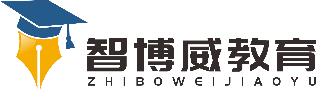 班级：                姓名：                 单元数学3年级下册第4单元课题 口算乘法例1  温故知新1、填空题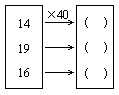 2、19×3=　　15×5=　　13×6=自主攀登3、口算：230×4=　　26×5=　　250×4=　　33×4=　　170×7=　　27×3=4、 计算题　　32×30=　　40×15=　　60×12=    23×30=　　30×50=稳中有升5、动脑筋。(　　)×30=900　40×(　　)=2000　80×(　　)=32000　5×(　　)=300说句心里话